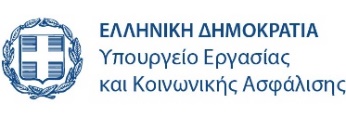 Μέχρι 5 Απριλίου οι αιτήσεις για το πρόγραμμα απασχόλησης με έμφαση στην πράσινη οικονομία και τις γυναίκες και επιχορήγηση 12.264 ευρώ για κάθε θέση εργασίαςΤην Παρασκευή 5 Απριλίου, λήγει η προθεσμία υποβολής αιτήσεων χρηματοδότησης για το «Πρόγραμμα επιχορήγησης επιχειρήσεων για την απασχόληση 5.000 ανέργων, ηλικίας 18-66 ετών, με έμφαση στον τομέα της πράσινης οικονομίας και τις γυναίκες», καθώς έχουν ήδη καλυφθεί 4.750 θέσεις, δηλαδή 95% του συνολικού αριθμού των διαθέσιμων θέσεων.Στόχος της δράσης είναι η δημιουργία νέων, «πράσινων» θέσεων εργασίας πλήρους απασχόλησης σε επιχειρήσεις που δραστηριοποιούνται ή θα δραστηριοποιηθούν στην πράσινη οικονομία. Η επιχορήγηση καλύπτει έως το 80% του μισθού και των εισφορών για 15 μήνες, έως 12.264 ευρώ ανά νέα θέση εργασίας.Τα προγράμματα επιδότησης εργασίας της ΔΥΠΑ απευθύνονται σε ιδιωτικές επιχειρήσεις. Όσες ενδιαφέρονται να συμμετάσχουν μπορούν να υποβάλουν την αίτησή τους αποκλειστικά ηλεκτρονικά είτε α) μέσω της πλατφόρμας e-services της ΔΥΠΑ (dypa.gov.gr), είτε β) μέσω gov.gr στον ακόλουθο σύνδεσμο:https://www.gov.gr/ipiresies/epikheirematike-drasterioteta/apaskholese-prosopikou/summetokhe-epikheireseon-ergodoton-se-programmata-katartises-anergon Μετά την υποβολή της αίτησης, η ΔΥΠΑ επιβεβαιώνει ότι η επιχείρηση πληροί τις προϋποθέσεις και οι εργασιακοί σύμβουλοι της ΔΥΠΑ υποδεικνύουν υποψηφίους με την ειδικότητα και τα απαιτούμενα προσόντα που δήλωσε ο εργοδότης. Ο εργοδότης επιλέγει τον ωφελούμενο και προχωράει στην πρόσληψη.Ο συνολικός προϋπολογισμός ανέρχεται στα 50 εκ. ευρώ και χρηματοδοτείται από το Ταμείο Ανάκαμψης και Ανθεκτικότητας. Για πληροφορίες, οι ενδιαφερόμενοι μπορούν να επισκεφτούν τη διεύθυνση:https://www.dypa.gov.gr/proghrammata-anoikhta 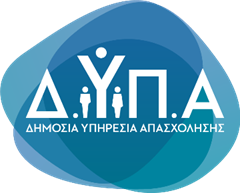 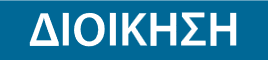 Τμήμα Επικοινωνίας &Δημοσίων ΣχέσεωνΑθήνα, 28.03.2024